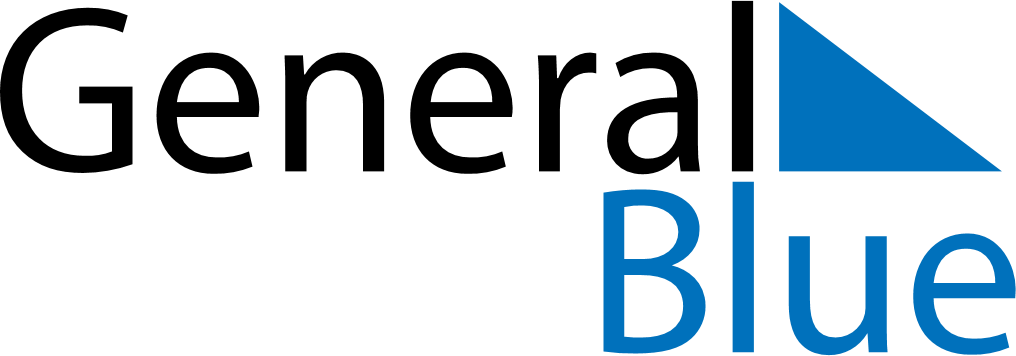 April 2018April 2018April 2018April 2018BelarusBelarusBelarusSundayMondayTuesdayWednesdayThursdayFridayFridaySaturday12345667Easter Sunday89101112131314Orthodox Easter1516171819202021Commemoration Day22232425262727282930